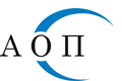 1000 София, ул. "Леге" 4e-mail: aop@aop.bgинтернет адрес: http://www.aop.bgОБЯВАза обществена поръчка на стойност по чл. 20, ал. 3 от ЗОП Номер на обявата: 3Възложител: ДЕТСКА ГРАДИНА „РУСАЛКА”Поделение (когато е приложимо): [……]Партида в регистъра на обществените поръчки: 5540Адрес: ВИДИН, УЛ. „СВ. РОМИЛ ВИДИНСКИ” № 78Лице за контакт (може и повече от едно лица): КРАСИМИРА ВИДЕНОВАТелефон: 0879949125E-mail: odz_rusalka_vidin@abv.bgДостъпът до документацията за поръчката е ограничен: [] Да [х] НеДопълнителна информация може да бъде получена от:[] Горепосоченото/ите място/места за контакт[] Друг адрес: Приемане на документи и оферти по електронен път: [] Да [х] НеОбект на поръчката:[] Строителство[х] Доставки[] УслугиПредмет на поръчката: „Доставка на хранителни продукти за нуждите на Детска градина „Русалка“ – гр. Видин за срок от 12 календарни месеца“Кратко описание: „Доставка на хранителни продукти за нуждите на Детска градина „Русалка“ – гр. Видин за срок от 12 календарни месеца“Място на извършване: Детска градина „Русалка” – основна сграда в гр. Видин и филиали по списъкОбща прогнозна стойност на поръчката (в лв., без ДДС): 30 746,32 лв. /+/–10%/Обособени позиции (когато е приложимо): [х] Да [] НеНомер на обособената позиция: 1Наименование: Хляб и тестени изделияПрогнозна стойност (в лв., без ДДС): 2 812,12 лв. /+/–10%/Номер на обособената позиция: 2Наименование: Мляко и млечни продукти, плодове и  зеленчуциПрогнозна стойност (в лв., без ДДС): 22 918,78  лв. /+/–10%/Номер на обособената позиция: 3Наименование: Кисело мляко и плодове за децата от подготвителната групаПрогнозна стойност (в лв., без ДДС): 5 015,42 лв. /+/–10%/Условия, на които трябва да отговарят участниците (когато е приложимо):в т.ч.:Изисквания за личното състояние: За участника да не са налице следните обстоятелства:1.1. е осъден с влязла в сила присъда, освен ако е реабилитиран, за престъпление по чл. 108а, чл. 159а – 159г, чл. 172, чл. 192а, чл. 194 – 217, чл. 219 – 252, чл. 253 – 260, чл. 301 – 307, чл. 321, 321а и чл. 352 – 353е от Наказателния кодекс;1.2. е осъден с влязла в сила присъда, освен ако е реабилитиран, за престъпление, аналогично на тези по т. 1, в друга държава членка или трета страна;1.3. има задължения за данъци и задължителни осигурителни вноски по смисъла на чл. 162, ал. 2, т. 1 от Данъчно-осигурителния процесуален кодекс и лихвите по тях, към държавата или към общината по седалището на възложителя и на кандидата или участника, или аналогични задължения, установени с акт на компетентен орган, съгласно законодателството на държавата, в която кандидатът или участникът е установен, освен ако е допуснато разсрочване, отсрочване или обезпечение на задълженията или задължението е по акт, който не е влязъл в сила;1.4. е налице основания за неравнопоставеност в случаите по чл. 44, ал. 5 от ЗОП; 1.5.  е установено, че:а) е представил документ с невярно съдържание, свързан с удостоверяване липсата на основания за отстраняване или изпълнението на критериите за подбор;б) не е предоставил изискваща се информация, свързана с удостоверяване липсата на основания за отстраняване или изпълнението на критериите за подбор;1.6. е налице конфликт на интереси, който не може да бъде отстранен.Правоспособност за упражняване на професионална дейност: Участникът да притежава Удостоверение за регистрация на обект по чл.12 от Закона за храните от БАБХ за извършване на съответните дейности, предмет на обществената поръчкаИкономическо и финансово състояние: През последните 3 финансови години преди настоящата да има общ оборот, равен на двойния размер на прогнозната стойност на позицията, за която участва, реализиран от договори с предмет, сходен с настоящия. Технически и професионални способности: 1. Участникът следва да разполага със собствена или наета база. Същата трябва да съдържаща: складови помещения, хладилни съоръжения или хладилни помещения поддържащи постоянна температура, необходима за разделно съхранение на хранителните продукти за целия срок на договора.2. Участникът трябва да има най-малко 2 собствени транспортни средства за целия срок на договора, регистрирани в БАБХ, за превоз на съответния тип хранителни продукти.               3. Да е изпълнил дейности с предмет, идентичен или сходен с този на поръчката минимум по 1 договор, за последните три години от датата на подаване на офертатаИнформация относно запазени поръчки  (когато е приложимо):[] Поръчката е запазена за специализирани предприятия или кооперации на хора с   увреждания или за лица, чиято основна цел е социалното интегриране на хора сувреждания или на хора в неравностойно положение[] Изпълнението на поръчката е ограничено в рамките на програми за създаване назащитени работни местаКритерий за възлагане:[] Оптимално съотношение качество/цена въз основа на:      [] Цена и качествени показатели      [] Разходи и качествени показатели [] Ниво на разходите[х] Най-ниска цена Показатели за оценка: (моля, повторете, колкото пъти е необходимо)Име: [……]                                           Тежест: [   ]Срок за получаване на офертите:Дата: (07/09/2018)                                 Час: (13:00)Срок на валидност на офертите:Дата: (17/11/2018) [……]                      Час: (13:00) Дата и час на отваряне на офертите:Дата: (14/09/2018)   9:45Място на отваряне на офертите: гр. Видин, ул. „Св. Ромил Видински” № 78Информация относно средства от Европейския съюз:Обществената поръчка е във връзка с проект и/или програма, финансиран/а със средства от европейските фондове и програми:  [] Да [х] Не        Идентификация на проекта, когато е приложимо: [……]Друга информация (когато е приложимо): [……]Дата на настоящата обяваДата: 30/08/2018)ВъзложителТрите имена: КРАСИМИРА ПЕТКОВА ВИДЕНОВАДлъжност: ДИРЕКТОР